philippe muyters						                      vlaams minister van Financien, begroting,werk, ruimtelijke ordening en sportantwoord op vraag nr. 742 van 17 mei 2013van kurt de loor De daling van het aantal zwembaden heeft zich na 2008 verder gezet, zij het niet meer in dezelfde mate dan de jaren daarvoor. Voor de cijfers verwijs ik naar het antwoord op vraag 2. Afhankelijk van het begrip “ privaat zwembad” dat de vraagsteller voor ogen heeft (beschouwt hij zwembaden in scholen als “private” of “als openbare accommodaties?”) kan ik de volgende informatie verstrekken over het aantal zwembaden:overdekte zwembadenaantal private accommodaties die voor het publiek toegankelijk zijn: 57 aantal openbare accommodaties  ( inclusief deze in scholen) : 184 openlucht zwembadenaantal private accommodaties die voor het publiek toegankelijk zijn: 34 aantal openbare accommodaties : 36 Op basis van de behoeftenormen voor overdekte zwembaden, voeg ik in bijlage een overzicht van de tekorten/overschotten aan netto-overdekte wateroppervlakte (overdekte zwembaden) in Vlaanderen. Bij deze analyse werden ook 18 overdekte zwembaden opgenomen die enkel door scholen worden gebruikt  + 10 overdekte zwembaden die enkel worden gebruikt door scholen en groepen.De oorzaken die aan de basis liggen van de daling van het aantal zwembaden in Vlaanderen zijn zeer verschillend en afhankelijk van de situatie. De oorzaken zijn:de ouderdom van het gebouwde grote renovatie- en herstellingskosten, vaak i.f.v. Vlarem-wetgevingde grote energie-uitgavenhet gewijzigde zwemgedrag van de bezoekers waaraan sommige zwembaden hoegenaamd niet meer kunnen beantwoordende “overschotten” aan zwembadwater in sommige regio’s.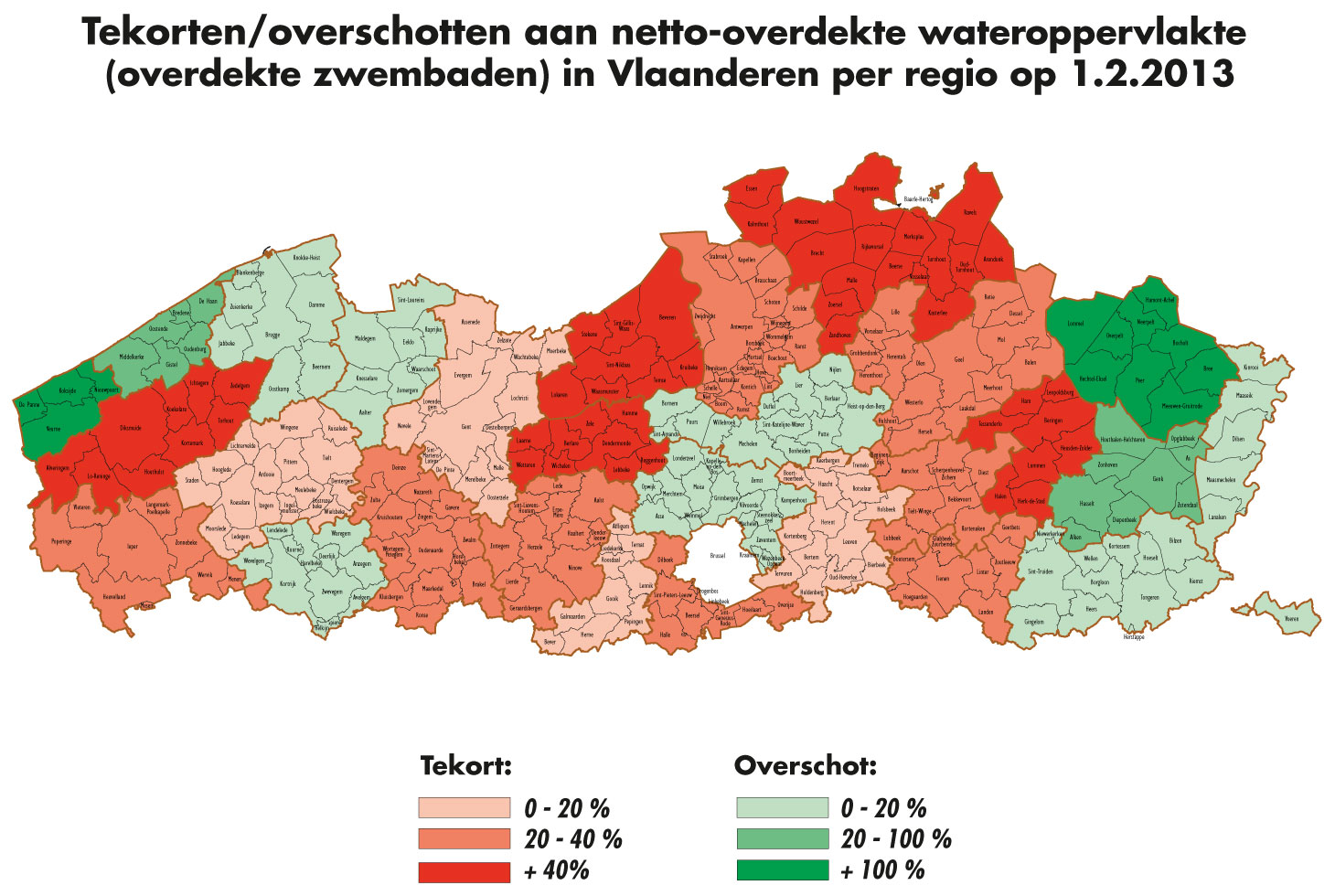 Spreiding en behoeftebepaling van overdekte zwembaden per provincie in Vlaanderen, op 01.02.2013Spreiding en behoeftebepaling van overdekte zwembaden per provincie in Vlaanderen, op 01.02.2013Spreiding en behoeftebepaling van overdekte zwembaden per provincie in Vlaanderen, op 01.02.2013Spreiding en behoeftebepaling van overdekte zwembaden per provincie in Vlaanderen, op 01.02.2013Spreiding en behoeftebepaling van overdekte zwembaden per provincie in Vlaanderen, op 01.02.2013provincieaantal inwonerstheoretisch benodigd reëel aanwezig m²theoretisch tekort/01.02.2013aantal m² nettonetto-wateroppervlakteteveel aantal m²wateroppervlakteAntwerpen1.781.90424.946,6619.520,00-5.426,66Limburg849.40411.891,6615.648,003.756,34Oost-Vlaanderen1.454.71620.366,0214.993,00-5.373,02Vlaams-Brabant1.094.75115.326,5112.778,00-2.548,51West-Vlaanderen1.169.99016.379,8619.584,003.204,14Totaal Vlaanderen6.350.76588.910,7182.523,00-6.387,71Spreiding en behoeftebepaling van overdekte zwembaden per streek in Vlaanderen, op 01.02.2013Spreiding en behoeftebepaling van overdekte zwembaden per streek in Vlaanderen, op 01.02.2013Spreiding en behoeftebepaling van overdekte zwembaden per streek in Vlaanderen, op 01.02.2013Spreiding en behoeftebepaling van overdekte zwembaden per streek in Vlaanderen, op 01.02.2013Spreiding en behoeftebepaling van overdekte zwembaden per streek in Vlaanderen, op 01.02.2013streekaantal inwonerstheoretisch benodigd reëel aanwezig m²theoretisch tekort/1.1.2012aantal m² netto-water-netto-wateroppervlakteteveel aantal m²oppervlakteAntwerpen877.44912.284,299.471,00-2.813,29Geel271.6353.802,892.976,00-826,89Mechelen329.3954.611,534.815,00203,47Turnhout303.4254.247,952.258,00-1.989,95Maasland119.9951.679,931.841,00161,07Midden-Limburg246.0273.444,384.266,00821,62Noord-Limburg147.9222.070,915.504,003.433,09West-Limburg155.3622.175,071.250,00-925,07Zuid-Limburg180.0982.521,372.787,00265,63Aalst-Geraardsbergen285.2093.992,932.396,00-1.596,93Dendermonde184.8002.587,201.363,00-1.224,20Eeklo100.6281.408,791.551,00142,21Gent449.1756.288,456.050,00-238,45Oudenaarde183.5492.569,691.563,00-1.006,69Sint-Niklaas251.3553.518,972.070,00-1.448,97Aarschot-Diest122.9951.721,931.148,00-573,93Halle196.7192.754,071.882,00-872,07Leuven278.0393.892,553.137,00-755,55Pajottenland91.4541.280,361.103,00-177,36Tienen89.6201.254,68983,00-271,68Vilvoorde315.9244.422,944.525,00102,06Brugge236.0173.304,243.904,00599,76Diksmuide111.6191.562,67883,00-679,67Ieper139.0981.947,371.341,00-606,37Kortrijk250.4933.506,903.713,00206,10Oostende139.2071.948,903.752,001.803,10Roeselare-Tielt237.7713.328,792.976,00-352,79Veurne55.785780,993.015,002.234,01